Trippin With Dr Faustus lyricsDo not delay morning is waiting to take you away on a ride to the heavens with rainbow eyes and sapphire skies Come let the breeze chase away hauntings over the seas and over the mountains much further than any bad man because living on our dreams  well can’t you tell that they’re pulling us apart slowly at the seams  Up into nineteen with a covenant golden and meadows of forever green  well come and play cause if you give me the sign well I’d take you there come what may far away where we’d be chasing all the setting suns down to explode them with a kiss of nitro somewhere far across the endless skies  upon a wing and a prayer well would you dare to come and claim your reward? And everything that you heard and seen will amaze now that the next wave is ready to come so let’s put the afterburners on until troubles are as far as the glittering stars we’re sailing away always trying to escape each mistake so just take my hand and we’ll gaze upon the spider on the heart of the sunHey mistress freak – been living in a dream? Don’t you know big daddy’s coming lead us down to his promised land and now that the future is here there aint no need to wait been coming down in his seven forty seven doing his thing hey got a voodoo kind of thrill and an evil eye a psychedelic pill for holding up the sky and don’t you know that anytime you wanna come around well the devil needs a friend yes he does and he’ll wait for you to come on down hey well I believe that every freak is born free unto the joker in the sky that’s tumbling down on me reach right down to the root of every hair that is bleach blonde don’t everybody know that its going to be just like everybody’s first time and there’s no need to be afraidI don’t need no screen no map no compass into the kosmos upon grooves of triumph into the stars I got a fuzz guitar oh my goodness gracious and a grizzled heart that’s designed to take us into the stars with a family car as my place of worship and don’t need no radar no in order to fly this space ship into the starsOver the rainbow to the rock show bigtime party maker’s gonna shake you and gamble it all in a game called chance so let’s go waltzing with a razor now bigtime party maker’s gonna raise you double or nothing with nothing to worry over there is always a commotion around here and when the fat man blows his horn and when it’s time to pay the cheque well bigtime party maker’s gonna take you into the desert with the vultures circling there is always a commotion around hereWhen I look up at the sky at night and I contemplate my insignificance my son well can’t you hear big daddy calling? and when you’ve left this womb far behind to search the void for hands of safety my girl can’t you hear big daddy calling? My sons and daughters don’t life taste good? don’t stick your nose where it don’t belong so just drive out all of your unhappy we’re gonna fix it we got moonshine in our pockets so let’s go can’t you hear big daddy calling my sons and daughters don’t life taste good? Don’t stick your nose where it don’t belong my sons and daughters well you sing my song but I don’t want no trouble at home so just dry out your swimsuit body we’re gonna fix it we got moonshine in our pockets and we’ll just drive far out of this city I’m gonna take you there promised your name to the sunshine for forever so lets goGot a one way ticket to a one horse town for me and Mona Lisa gonna get that journey underway no matter what the neighbours say well every day is a sunny day when I think of you gonna climb on my horse and get out of here and I’m gonna lay my root down the life done blessed it in her mother tongue and hid all the clouds all behind the son with her loving arms that are ten miles long gonna think of you don’t you know I’m high when I’m with you well it’s a lean affair in a one horse town when you haven’t got no money and darling well I promise you do everything that a man can do with his head way up in a sky of blue don’t you know I’m high when I’m with youWalk with me down to the seashore let's climb inside the golden sun whose touch feels like a molten shroud that seems to cover you and you're the things you do oh my sweetpea  I dream of blissful sleep I've been transfixed by a countdown seduced by the TV so turn away Anubis and me and you won’t you come let us be together cause life's too short to remain apart we all need a hand to hold to and a friend to look up to oh my sweetpea  I'll give you golden oars to transcend from the  sunbeams and up into galaxies let's turn them onHey Mona Lisa how’s it hanging shine on your starman in the operating room well have we lost our way up to your city in the clouds or are we still dreaming? well who’s to know? And its been on my mind in fact it is totally clear that life cause you suffer time and jokers that you know supernova I’m waiting for your call hello world how you doing? Well has it been today just like any other? Well did you ever get the feeling that you don’t belong here? Like the creatures in the zoo - well I can relate to them and I guess we’ll seeWell I’ll tell you a story of an arrogant man and a contract with Hades a promise of all of the world for just one soul well he became lord and master yet a slave to temptation chose to abjure and turned his back upon the heavens to condemn the redemption of his soul when the pull’s too strong to overcome well do not try to touch the sun or you’ll burn when will you ever learn that the price of admission is high and every commitment once made will always get paid and you’ll get what you deserve call your lawyer and doctor but they will not save you remorseful at last as judgment is passed and into the fire you’re cast forever and everOld blue eyes is back from the turkey shoot he’s putting away his guitar cause he’s a big deal to all the crazies round here and I find it kind of hard to talk when you got me in headlock which side of the coin d’you call? Which side of the line do you fall - Or you just in it for gold? Coz any disease can be sold – you probably heard about it - any old tale can be told do ya dig me hey? Old blue eyes is back for the barbecue been cooking up treats in the yard you know he’s always at home when he’s there with you he’s gonna throw you a bone  - do ya dig me hey?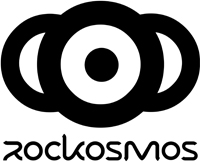 